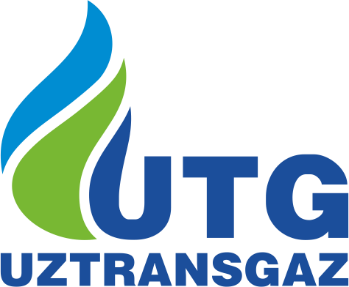 января 2020г.ЗАКУПОЧАЯ ДОКУМЕНТАЦИЯ 
ПО ЭЛЕКТРОННОМУ ОТБОРУ НАИЛУЧШИХ ПРЕДЛОЖЕНИЙдля участника отборана оказание услуг по ремонту и техническому обслуживанию коммуникационного оборудования, а также абонентскому сопровождению GPS-треккеров и датчиков уровня топлива (ДУТ) для автотранспортных средств, оборудований и дорожно-строительной техники согласно техническому заданию.Отбор № 28Заказчик: АО «Узтрансгаз»Ташкент – 2022 г.СОДЕРЖАНИЕИНФОРМАЦИЯ ОБ ЭЛЕКТРОННОМ ОТБОРЕ НАИЛУЧШИХ ПРЕДЛОЖЕНИЙИНСТРУКЦИЯ ДЛЯ УЧАСТНИКА ОТБОРА НАИЛУЧШИХ ПРЕДЛОЖЕНИЙ (ИУО)Приложение №1Последовательность оценки отборочных предложений:Оценка отборочных предложений осуществляется в следующей последовательности:проверка оформления предложения в соответствии с требованиями, указанными в закупочной документации (таблица №1);оценка соответствия участника квалификационным требованиям (если предусмотрены условиями закупочной документацией, таблица № 2);оценка технической части предложения (таблица № 3);При этом система обеспечивает последовательное раскрытие информации, содержащейся в квалификационной, технической частях отборочного предложения не ранее подведения итогов оценки предыдущей части отборочного предложения.ПЕРЕЧЕНЬдокументов, оформляемых участниками для участия в электронном отбораТаблица №1Форма № 1НА ФИРМЕННОМ БЛАНКЕ УЧАСТНИКА№:___________Дата: _______Закупочной комиссииЗАЯВКАИзучив закупочную документацию по отбору наилучших предложений по лоту №____ на поставку (указать наименование предлагаемого товара), ответы на запросы, получение которых настоящим удостоверяем, мы, нижеподписавшиеся (наименование Участника), намерены участвовать в электронном отборе на поставку товаров в соответствии с закупочной документацией по отбору наилучших предложений.В этой связи направляем следующие документы:1. Общие сведения об участнике электронного отбора;2. Пакет квалификационных документов на ____ листах (указать количество листов, 
в случае предоставления брошюр, буклетов, проспектов, и т.д. указать количество);2. Техническое предложение (указать количество листов, в случае предоставления брошюр, буклетов, проспектов, и т.д. указать количество);3. Иные документы (в случае представления других документов необходимо указать наименование и количество листов).Ф.И.О. ответственного лица за подготовку предложения: Контактный телефон/факс: ____________________________________________Адрес электронной почты: ______________________________Ф.И.О. и подпись руководителя или уполномоченного лицаМесто печатиФорма № 2НА ФИРМЕННОМ БЛАНКЕ УЧАСТНИКА№:___________Дата: _______Закупочной комиссииГАРАНТИЙНОЕ ПИСЬМОНастоящим письмом подтверждаем, что компания ___________________________ :     (наименование компании)не имеет ненадлежащим образом исполненные обязательства по ранее заключенным договорам с Заказчиком;не находится в стадии реорганизации, ликвидации или банкротства;не находится в состоянии судебного или арбитражного разбирательства с Заказчиком;не имеет задолженностей по налогам и другим обязательным платежам; не зарегистрирована и не имеет банковские счета в государствах или на территориях, предоставляющих льготный налоговый режим и/или не предусматривающих раскрытие и предоставление информации при проведении финансовых операций (оффшорные зоны);отсутствует в Едином реестре недобросовестных исполнителей.Подписи:Ф.И.О. руководителя _______________Ф.И.О. главного бухгалтера (начальника финансового отдела) ______________Ф.И.О. юриста ____________________Место печатиФорма №3Общая информация об участнике отбораИнформация об опыте поставки требуемого или аналогичного товара__________________________________(подпись уполномоченного лица)____________________________________(Ф.И.О. и должность уполномоченного лица)М.П.Дата: «___» _________________2022 г.Форма №4ФИНАНСОВОЕ ПОЛОЖЕНИЕ УЧАСТНИКА (*)                            Наименование участника отбора:____________________________________________в тыс._______ (указать валюту)ФИНАНСОВЫЙ РЕЗУЛЬТАТ                                                              в тыс._______ (указать валюту)Руководитель. _________________________       Гл. бухгалтер______________________________Место печати                                                                                                      Дата:«____»______20__г.(*) компании, финансовое положение которых определяется иными критериями, могут предоставить иную форму определяющую его финансовое положение.  Форма №5НА ФИРМЕННОМ БЛАНКЕ УЧАСТНИКАЗакупочной комиссииЗАЯВЛЕНИЕпо недопущению коррупционных проявленийНастоящим письмом подтверждаем, что компания ___________________________ :      (наименование компании) а) обязуется:- соблюдать требования Закона Республики Узбекистан «О государственных закупках» №ЗРУ-684 от 22.04.2021 г.;- прямо или косвенно не предлагать и не давать любому нынешнему либо бывшему должностному лицу или работнику Заказчика или другого государственного органа вознаграждение в любой форме, предложение о найме на работу либо любую другую ценную вещь или услугу с целью повлиять на совершение какого-либо действия, принятие решения или применение какой-либо закупочной процедуры Заказчика в процессе государственных закупок;- не совершать антиконкурентные действия, в том числе при выявлении случаев аффилированности;- не допускать проявления мошенничества, фальсификации данных и коррупции;- не предоставлять ложные или подложные документы, раскрывать информацию об аффилированных лицах, участвовавшим в данном лоте;	б) подтверждает, что:- не имеет конфликта интересов с Заказчиком, не имеет близких родственников среди учредителей и/или сотрудников, которые имеют право на принятие решения по выбору исполнителя;- не состоит в сговоре с другими участниками с целью искажения цен или результатов отбора;Подписи:Ф.И.О. руководителя _______________Ф.И.О. главного бухгалтера (начальника финансового отдела) ______________Ф.И.О. юриста ____________________Место печатиФорма №6НА ФИРМЕННОМ БЛАНКЕ ПРОИЗВОДИТЕЛЯ№:___________Дата: _______Закупочной комиссииДОВЕРЕННОСТЬ Настоящая доверенность выдана _________________________________________,       				                  (наименование и адрес организации-участника торгов) который(ая) участвует в отборе на поставку _____________________________________,									                                (наименование товара)	_________________________, являясь официальным изготовителем ___________________,     (наименование производителя) 					(наименование товара)имеющий завод(ы) по адресу _________________________________, настоящим доверяет 					(полный адрес завода изготовителя)		 _______________________________ подать отборочное предложение.(наименование участника) Данной доверенностью предоставляются полномочия на проведение переговоров, 
а также на представление и поставку производимого нами __________________________.(наименование товара)В случае признания победителем отборочных торгов __________________________, 		       					                	(наименование участника)завод-изготовитель обязуется:изготовить товар в соответствии с требованиями нормативно-технической документации (в соответствии с международными стандартами);при поставке товара предоставить сертификаты качества и сертификаты соответствия;при поставке товара предоставить инструкции по обслуживанию и ремонту, схемы и другие документы для принимающей стороны.  Ф.И.О. и подпись руководителя или уполномоченного лица производителяМ.П.Форма №7НА ФИРМЕННОМ БЛАНКЕ УЧАСТНИКАТЕХНИЧЕСКОЕ ПРЕДЛОЖЕНИЕ НА ОТБОР ______________________       							      (указать номер и предмет отбора) №:___________Дата: _______Закупочной комиссииУважаемые дамы и господа!Изучив закупочную документацию по отбору наилучших предложений №_____ на поставку (оказание услуг/ выполнение работ) __________________и письменные ответы на запросы № ___ (указать номера запросов в случае наличия письменных обращений и ответов к ним), получение которых настоящим удостоверяем, мы, нижеподписавшиеся __________________ (полное наименование Участника),  предлагаем к поставке _________________________________(указать наименование предлагаемой продукции, марку или модель) в количестве ______, производства ____________ ____________ (указать производителя). Мы обязуемся поставить товары по договору, который будет заключен с Победителем отбора, в полном соответствии с данным техническим предложением. Мы согласны придерживаться положений настоящего предложения в течение 
60 дней, начиная с даты, установленной как день окончания приема отборочных предложений. Это отборочное предложение будет оставаться для нас обязательным и может быть принято в любой момент до истечения указанного периода.  Приложения:сравнительная таблица технических характеристик предлагаемой продукции на _____ (_________) листах; оригинал доверенности от завода-изготовителя товара (форма №6) (в случае если участник отбора не является производителем предлагаемого товара);перечень технической документации (брошюры, технические паспорта, инструкция по эксплуатации и т.п. или иные документы, содержащие полное и подробное описание предлагаемого товара.__________________________________(подпись уполномоченного лица)___________________________________ (Ф.И.О. и должность уполномоченного лица)М.П.  Дата: «___» _________________20__г.Сравнительная таблица технических характеристик на предлагаемую продукциюФ.И.О. и подпись руководителя или уполномоченного лица участникаМ.П.Приложение №2Порядок и критерии оценки участников и отборочных предложений. Метод оценки предложений - бальный метод Весовой коэффициент технико-квалификационной части: 70 %Весовой коэффициент ценовой части: 30 %. Минимальный проходной балл: 95Критерии предварительной отборочной квалификационной оценкиТаблица №2Итоги квалификационного отбора**: *Примечание: Статья 37 Закона: Государственный заказчик при необходимости вправе устанавливать дополнительные требования к участникам исходя из специфических свойств или особенностей товара (работы, услуги).Дополнительные требования к участникам не должны противоречить основным принципам государственных закупок.Дополнительные требования к участникам должны быть указаны в информации 
о государственной закупке в момент ее объявления.Для участия в государственной закупке с дополнительными требованиями к участникам участники проходят предварительный квалификационный отбор.Критерии технической оценки:	Таблица №3ТЕХНИЧЕСКАЯ ЧАСТЬ ОТБОРАСогласно утвержденному техническому заданию во вложении к объявлениюПредмет отбораОказание услуг по ремонту и техническому обслуживанию коммуникационного оборудования, а также абонентскому сопровождению GPS-треккеров и датчиков уровня топлива (ДУТ) для автотранспортных средств, оборудований и дорожно-строительной техники согласно техническому заданию.Делимость лотаЛот не делимый План график закупки Следующий рабочий день с момента заключения договора  Период (месяц) проведения торговМай, 2022 г.Источник финансированияСобственные средства Стартовая ценас учетом НДС (15%): 560 700 900,00 (пятьсот шестьдесят миллионов семьсот тысяч девятьсот) сум Сумма гарантии обеспечения отбора предложения (3%)(задаток или банковская гарантия)5 607 009.00 (пять миллионов шестьсот семь тысяч девять) сум.Условия оплатыДля иностранных участников100% аккредитив;Для отечественных участников15% предоплата, 85% по факту поставки товараВалюта платежа Для иностранных участниковв долларах США, Рубли и Евро;Для отечественных участниковв национальной валюте на расчетный счет Заказчика.Место и условия поставки/оказания услугСогласно ТЗСроки поставки/оказания услугСогласно ТЗ   Срок действия отборочного предложения Не менее 60 дней с момента окончания приема предложений.Требования, предъявляемые к участникам отбораВ отборе могут принять участие как отечественные исполнители, так и иностранные исполнители, которым законодательством Республики Узбекистан не запрещено участвовать в осуществлении аналогичных поставок в Республики Узбекистан, выполнившие предъявляемые условия для участия в них, имеющие опыт оказания соответствующей услуги, закупаемого на конкурентной основе.Срок подачи предложений 
(не менее 5 рабочих дней и не более 12 рабочих дней)В течение 12 рабочих днейОтветственный секретарь (либо рабочий орган) закупочной комиссии по проведению отбора Рабочим органом комиссии является отдел материально-технического обеспечения, кооперационных связей (маркетинг) и организации торгов 
АО «Узтрансгаз» (далее-«Рабочий орган»).Адрес: Узбекистан, г. Ташкент, ул. Юсуф Хос Хожиб 31-а Контактное лицо – Артыкбаева Асал  +99899 010 47 281Общие положения.1.1Настоящая закупочная документация по отбору наилучших предложений (далее – отбор) разработана в соответствии с Законом Республики Узбекистан «О государственных закупках» №ЗРУ-684 от 22.04.2021г. (далее-Закон) и постановлением Президента Республики Узбекистан от 20.02.2018г. ПП-3550 «О мерах по совершенствованию порядка проведения экспертизы предпроектной, проектной, тендерной документации и договоров» (далее-постановление).1.2Предмет отбора: на оказание услуг по ремонту и техническому обслуживанию коммуникационного оборудования, а также абонентскому сопровождению GPS-треккеров и датчиков уровня топлива (ДУТ) для автотранспортных средств, оборудований и дорожно-строительной техники согласно техническому заданию.1.3Основанием для закупки является годовая заявка департамента управления автотранспортом и спецтехникой  на 2022 год №ГЗ-02-21/У от 28.09.2021 года.  1.4Стартовая цена отбора не должна превышать:- с учетом НДС (15%): 560 700 900,00 (пятьсот шестьдесят миллионов семьсот тысяч девятьсот) сум с НДС.Цена участников отбора, указанная в предложении по отбору, не должна превышать стартовую цену.1.5Заседания закупочной комиссии проходят в очной форме в присутствии членов закупочной комиссии. Очные заседания могут проводиться в формате видеоконференций (телеконференций и т. п.). Закупочная комиссия имеет право голосовать на удалении с использованием информационно-коммуникационных технологий.1.6Основные понятия, использованные в настоящей отборочной документации:авансовый платеж - сумма финансовых средств, вносимая в порядке, установленном законодательством Заказчиком и участником закупочных процедур, включающая в себя комиссионный сбор оператора и задаток сторон;обеспечение предложения - предоставляемое участником по требованию заказчика обеспечение предложений и исполнения обязательств в виде залога, гарантии, задатка либо другого способа, предусмотренного законодательством;оператор электронной системы государственных закупок (далее - оператор) - специально уполномоченное юридическое лицо, оказывающее субъектам государственных закупок услуги, связанные с проведением закупочных процедур в электронных системах государственных закупок, определяемое Министерством финансов Республики Узбекистан;персональный кабинет - индивидуальная страница на специальном информационном портале, посредством которой субъектам государственных закупок обеспечивается доступ для участия в электронных государственных закупках, а также 
к размещению или получению необходимой информации;расчетно-клиринговая палата (далее - РКП) - структурное подразделение Оператора, обеспечивающее доступ к электронным закупкам участникам, способным выполнить обязательства по договорам, путем депонирования и учета их авансовых платежей;электронная система государственных закупок (далее - электронная система) - программный комплекс организационных, информационных и технических решений, обеспечивающих взаимодействие субъектов государственных закупок, проведение закупочных процедур в процессе электронных государственных закупок;электронная государственная закупка - форма осуществления государственной закупки субъектами государственных закупок посредством использования информационно-коммуникационных технологий.2Организаторы электронного отбора2.1АО «Узтрансгаз» является заказчиком (далее «Заказчик») отбора.АО «Узтрансгаз» является бенефициарным получателем.Адрес «Заказчика»: г. Ташкент, Юсуф Хос Хожиб 31-а.Реквизиты «Заказчика»: ИНН: 200 626 188,                                           МФО: 00435,                                           р/с: 2021 0000 9001 1783 6001,                                           АКБ «Узпромстройбанк»,                                           Ракатский филлиал. Контактное лицо – Асал Артыкбаева. Тел.(+998 71) 202-10-28, (+998 99) 010-4728.E-mail: a.artikbaeva@utg.uz2.2Рабочим органом комиссии является отдел материально-технического обеспечения, кооперационных связей (маркетинг) и организации тендерных торгов 
АО «Узтрансгаз» (далее-«Рабочий орган»).Адрес: Узбекистан, г. Ташкент, ул. Юсуф Хос Хожиб 31-а.2.3Договородержатель: АО «Узтрансгаз»2.4Наименование оператора, который проводит электронный отбор наилучших предложений и ссылка его веб-сайта: etender.uzex.uz.2.5Отбор наилучших предложений проводится Закупочной комиссией, созданной Заказчиком, в составе не менее пяти членов.3Участники электронного отбора3.1Участником электронного отбора наилучших предложений (далее – участник) является физическое или юридическое лицо, являющееся резидентом или нерезидентом Республики Узбекистан, принимающее участие в электронном отборе в качестве претендента на исполнение государственных закупок.3.2Участник имеет право:- доступа к информации о государственных закупках в объеме, предусмотренном законодательством;- подавать Заказчику или привлеченной 
им специализированной организации запросы 
и получать разъяснения по процедурам, требованиям и условиям проведения конкретных государственных закупок;- обжаловать в Комиссию по рассмотрению жалоб в сфере государственных закупок результаты отбора;- вносить изменения в предложения или отзывать их в соответствии с законодательством.3.3Участник обязан:- соблюдать требования законодательства о государственных закупках;- представлять предложения и документы, соответствующие требованиям закупочной документации, и нести ответственность за достоверность предоставленной информации;- раскрывать сведения об основном бенефициарном собственнике;- заключать в случае признания его победителем договор с Заказчиком в порядке и сроки, предусмотренные законодательством.Участник и его аффилированное лицо не имеют права участвовать в одном и том же лоте отбора.3.4Участник, имеющий конфликт интересов с Заказчиком, не может быть участником государственных закупок.3.5Участник, в случае признания исполнителем государственных закупок, обязан:- в течение двух дней со дня официального объявления его победителем по итогам отбора, раскрыть информацию 
о своих конечных выгодоприобретателях (бенефициарах), которые имеют действительный контроль путем прямого или косвенного владения 25 и более процентов их акций (долей), посредством размещения соответствующих сведений на специальном информационном портале государственных закупок;- на постоянной основе размещать на своих веб-сайтах и специальном информационном портале сведения о состоянии выполнения обязательств по договорам, заключенным по результатам отбора.4Допуск к электронному 
отбору4.1Допуск заказчиков и участников к электронному отбору наилучших предложений предоставляется после внесения ими на свои лицевые счета в РКП авансовых платежей.4.2Заказчик и участники осуществляют свое участие в электронном отборе с использованием электронной цифровой подписи (далее - ЭЦП). Использование заказчиками и участниками ЭЦП является основанием для признания действительности договора, заключенного в электронной системе.4.3Электронная система оператора осуществляет в автоматическом режиме:- допуск к электронным закупкам по каждому лоту в соответствии с суммой внесенного авансового платежа;- проведение электронных закупок;- определение исполнителя по результатам электронных закупок;- регистрацию сделки и формирование договора.4.4Допуск участников осуществляется посредством заполнения ими на портале анкеты-заявления участника в электронной форме.Допуск участников осуществляется при 
их соответствии следующим критериям:правомочность на заключение договора;отсутствие просроченной задолженности по уплате налогов и сборов;отсутствие введенных в отношении них процедур банкротства;отсутствие записи о них в Едином реестре недобросовестных исполнителей.Наличие выданной налоговыми органами ЭЦП определяет правомочность участника на заключение договора.Участник подтверждает в анкете-заявлении сведения об отсутствии введенных в его отношении процедур банкротства, а также отсутствии у него просроченной задолженности по уплате налогов и сборов.После заполнения анкеты-заявления участником электронной системой проверяются данные Единого реестра недобросовестных исполнителей для установления факта отсутствия в нем записи об участнике.Оператор:- открывает участникам отдельные лицевые счета в РКП;- создает участникам персональные кабинеты.5Порядок участия в отборе и представления обеспечения предложения5.1Способ обеспечения предложения, в том числе размер, порядок внесения и возврата денежного задатка, гарантирующего безотзывность предложения участника отбора определяется согласно нормативно-правовым актам, регулирующим процедуры электронных государственных закупок.5.2Для участия в электронном отборе участник:- проходит регистрацию на сайте etender.uzex.uz 
и заполняет необходимые разделы на странице регистрации (тип клиента, личная информация, контактные данные). Индивидуальный предприниматель и резидент смогут зарегистрироваться в системе только с помощью электронной цифровой подписи (ЭЦП);- после завершения процесса регистрации в РКП открывается лицевой счет для участника. Участники участвуют в электронных государственных закупках при наличии достаточной суммы авансового платежа 
на их лицевых счетах в РКП;- после подробного ознакомления с условиями отбора, участник подает заявку на участие 
в электронном отборе и заполняет необходимую информацию на странице «Общая информация», в разделах «Товары и предметы», «Требования».Если во время ввода информации в разделе «Требования» поставщика просят предоставить подтверждающий документ по какому-нибудь требованию, данный документ должен быть загружен в виде файла.5.3При проведении электронного отбора:- бюджетным заказчиком задатки участников блокируются Оператором до момента определения победителя. Задаток победителя электронного отбора блокируется до заключения договора;- корпоративным заказчиком необходимость внесения участниками задатка и его размер определяются корпоративным заказчиком, а также внесенный задаток блокируется Оператором до заключения договора с победителем электронного отбора.5.4Со стороны участника выплата суммы обеспечения предложения не требуется и в течение одного рабочего дня возвращается документ об обеспечении или обеспечивается его возвращение после наступления одного 
из следующих событий:- истечение срока действия обеспечения предложения;- вступление в силу договора о государственных закупках и предоставление обеспечения исполнения этого договора;- отмена электронного отбора;- отзыв предложения до истечения окончательного срока направления предложений.5.5После заключения договора в результате электронного отбора Оператор в течение одного рабочего дня разблокирует и возвращает задаток на соответствующий лицевой счет исполнителя.В случае, если участники электронного отбора, проведенного корпоративным заказчиком, внесли задаток, он в течение одного рабочего дня после заключения договора разблокируется и возвращается Оператором на соответствующий лицевой счет исполнителя.По итогам электронного отбора из суммы авансовых платежей участника портал взимает комиссионный сбор оператора от фактической суммы сделки.Разблокированные денежные средства участников по их поручению могут использоваться в качестве авансовых платежей для участия в других электронных государственных закупках или возвращены на их счета в обслуживающих банках.6Порядок оценки отборочных предложений При проведении электронного отбора в определенный закупочной комиссией срок электронная система в автоматическом режиме предоставляет доступ к электронным документам, размещенным участниками и составляющим их предложения.Прикрепленные участником файлы должны соответствовать сведениям, указанным в его предложении, а также электронные поля электронной системы должны быть заполнены участником.Электронная система проверяет соответствие предложенной цены участника стартовой цене, заполнены ли электронные поля и наличие прикрепленных файлов. 
В случаях, когда предложенная участником цена превышает стартовую цену, а также при наличии незаполненных полей или не полных прикрепленных файлов, система отклоняет отборочное предложение участника с указанием причин отклонения. Проверка соответствия сведений в прикрепленных файлах сведениям, указанным отборочном предложении участника, осуществляется ответственным секретарем закупочной комиссии.6.1Оценка отборочных предложений осуществляется в следующей последовательности:- проверка оформления отборочного предложения в соответствии с требованиями, указанными в отборочной документации;- оценка соответствия участника квалификационным требованиям (если предусмотрено отборочной документацией);- оценка технической части отборочного предложения;- оценка ценовой части отборочного предложения.При этом система обеспечивает последовательное раскрытие информации, содержащейся в квалификационной, технической и ценовой частях отборочного предложения не ранее подведения итогов оценки предыдущей части отборочного предложения.6.2Перечень документов, оформляемых участниками электронного отбора представлен в приложении №1 (формы №1,2,3,4,5,6,7) к настоящей инструкции.6.3Оценка отборочных предложений и определение победителя отбора производятся на основании последовательности, порядка, критериев и метода, изложенных в отборочной документации 
(Приложение № 2).6.4Участник отстраняется от участия в отборе, если:- о нем имеется запись в Едином реестре недобросовестных исполнителей;- у него имеется просроченная задолженность 
по уплате налогов и сборов;- в отношении него введены процедуры банкротства;- участник не соответствует квалификационным, техническим и коммерческим требованиям отборочной документации;- участник прямо или косвенно предлагает, дает или соглашается дать любому нынешнему либо бывшему должностному лицу или работнику государственного заказчика или другого государственного органа вознаграждение в любой форме, предложение о найме на работу либо любую другую ценную вещь или услугу с целью повлиять на совершение какого-либо действия, принятие решения или применение какой-либо закупочной процедуры государственного заказчика в процессе государственных закупок;- участник совершает антиконкурентные действия или в нарушение законодательства имеет конфликт интересов, а также при выявлении случаев аффилированности;- участником не представлено заявление по недопущению коррупционных проявлений;- у участника не имеется правомочность на заключение договора; - участники не предоставили пакет необходимых документов в установленный срок или пакет документов, представленный в срок, не соответствует требованиям закупочной документации;- установлена недостоверность информации, содержащейся в документах, представленных участником отбора.Решение об отстранении участника от участия 
в закупочных процедурах и его причины заносятся в отчет о закупочных процедурах, и о них незамедлительно сообщается соответствующему участнику.6.5Предложение признается надлежаще оформленным, если оно соответствует требованиям Закона и отборочной документации. Решение ответственного секретаря закупочной комиссии о признании отборочного предложения участника надлежаще или не надлежаще оформленным с обоснованием причин такого решения подлежит утверждению закупочной комиссией.Решение о несоответствии предложения участника требованиям с указанием причин такого решения направляется в персональный кабинет участника в день принятия такого решения.6.6Во время оценки отборочных предложений Закупочная комиссия может запрашивать у участников электронного отбора разъяснения по поводу их отборочных предложений. Данная процедура проводится в электронной форме.В процессе разъяснения не допускаются какие-либо изменения по сути предложения, а также 
по цене.6.7Срок рассмотрения и оценки предложений участников отбора не может превышать 10 (десяти) рабочих дней с момента окончания подачи отборочных предложений.7Подача предложения для участия в электронном отборе7.1Предложение на участие в отборе составляется 
на государственном языке и по мере необходимости на других языках.7.2При проведении электронного отбора участники подают свои отборочные предложения в виде электронных конвертов через свой персональный кабинет не позднее срока, определенного в объявлении о проведении электронного отбора.Каждый размещенный электронный документ утверждается электронной цифровой подписью участника.7.3Вместе с отборочным предложением участники могут размещать в виде файлов эскизы, рисунки, чертежи, фотографии и иные документы*.*Если в условиях государственной закупки предусмотрено представление участниками образца, пробы товара, являющегося объектом закупки, закупочная комиссия устанавливает отдельный порядок их передачи со стороны участников.При этом отборочные предложения участников представляются посредством прикрепления документов в соответствии с шаблонами в электронной системе. Указанные участником сведения должны соответствовать сведениям, содержащимся в прикрепленных документах.7.4До наступления срока вскрытия предложений, не допускается их просмотр участниками электронного отбора, в том числе ответственным секретарем и членами закупочной комиссии, за исключением участника, подавшего данные предложения. Ответственность за исполнение данного требования несет оператор.7.5Участник электронного отбора:- вправе подать только одно отборочное предложение на один лот;- несет ответственность за подлинность 
и достоверность представляемых информации 
и документов; - до срока окончания подачи предложений вправе отозвать поданное отборочное предложение или внести в него изменения.7.6Прием электронной системой предложений прекращается с наступлением срока и времени, указанного в опубликованном объявлении.7.7Техническое предложение участника должно содержать следующие документы:техническое предложение, и сравнительная таблица технических характеристик на предлагаемый товар (работы, услуги) в соответствии с формой №7, прилагаемой к данной инструкции;доверенность от завода-изготовителя (производителя) товара (форма № 6) или авторизационное письмо от производителя (в случае если участник электронного отбора 
не является производителем предлагаемого товара);- техническая документация (брошюры, сертификаты, лицензии, технические паспорта, инструкция по эксплуатации и т.п. или иные документы, содержащие полное и подробное описание предлагаемого товара/работ/услуг).7.8Ценовое предложение участника вносится в соответствующий раздел электронной системы.8Продление срока предоставления отборочных предложений8.1В случае необходимости заказчик может продлить срок представления отборочных предложений, который распространяется на всех участников или обратиться к участникам с предложением о продлении срока действия их отборочных предложений на определенный период по решению закупочной комиссии.8.2Заказчик по согласованию с закупочной комиссией вправе принять решение о внесении изменений в отборочную документацию не позднее чем за один рабочий день до даты окончания срока подачи предложений на участие в отборе. Изменение наименования товара (работы, услуги) не допускается. При этом срок окончания подачи предложений в этом отборе должен быть продлен не менее чем на десять рабочих дней с даты внесения изменений в закупочную документацию. Одновременно с этим вносятся изменения в объявление о проведении отбора, если была изменена информация, указанная в объявлении.9Подведение итогов электронного отбора9.1В зависимости от условий, определенных отборочной документацией, электронная система в автоматическом режиме определяет в качестве победителя:- участника, отборочное предложение которого набрало наибольшее совокупное количество баллов с учетом оценки технической и ценовой частей предложения 
(при использовании балльного метода).- участника, предложившего наименьшую цену 
из числа участников, допущенных к дальнейшему участию в электронном отборе по результатам оценки технической части предложений (при использовании метода наименьшей цены).Определение резервного исполнителя осуществляется в порядке установленным настоящим пунктом.Подведение итогов электронного отбора9.2Отбор признается несостоявшимся:- если в отборе принял участие один участник или никто не принял участие;- если на этапе технической оценки закупочная комиссия отклонила все предложения или только одно предложение соответствует требованиям отборочной документации.В этом случае, заказчик обязан провести электронный отбор повторно в таких же условиях, установленных в отборочной документации, критериях и требованиях к товарам (работам, услугам).Подведение итогов электронного отбора9.3По итогам рассмотрения отборочных предложений секретарь закупочной комиссии, на основании имеющихся в системе шаблонов, формирует электронные протоколы заседаний закупочной комиссии и направляет на утверждение членам закупочной комиссии.Члены закупочной комиссии утверждают электронные протоколы заседаний, используя свои электронные цифровые подписи. Выписка из электронного протокола опубликовывается на портале в автоматическом режиме.9.4Любой участник электронного отбора после публикации протокола рассмотрения и оценки предложений вправе направить заказчику запрос о предоставлении разъяснений результатов отбора. В течение трех рабочих дней с даты поступления такого запроса заказчик обязан представить участнику отбора соответствующие разъяснения через чат.10Прочие условия10.1Победитель отбора представляет в размере 10% от общей суммы заключаемого договора гарантию исполнения обязательств договора.10.2Участник электронного отбора вправе направить заказчику через открытый электронный чат запрос о даче разъяснений положений отборочной документации не позднее, чем за два рабочих дня до даты окончания срока подачи отборочных предложений. В течение двух рабочих дней с даты поступления указанного запроса заказчик обязан отправить через открытый электронный чат разъяснения положений документации, если указанный запрос поступил к заказчику не позднее чем за два рабочих дня до даты окончания срока подачи предложений. Разъяснения положений отборочной документации не должны изменять ее сущность.10.3Участник электронного отбора до срока окончания подачи предложений вправе отозвать поданное отборочное предложение или внести в него изменения.10.4Заказчик имеет право отменить отбор в любое время до акцепта выигравшего предложения. Заказчик в случае отмены отбора публикует обоснованные причины данного решения на специальном информационном портале через электронную систему в течение трех рабочих дней после принятия такого решения.11Заключение договора11.1Договор по результатам проведения электронного отбора заключается в электронной форме на условиях, указанных в отборочной документации и предложении победителя отбора, в срок не позднее десяти дней с момента объявления победителя. Договор подписывается электронными цифровыми подписями сторон и вносится в реестр договоров.11.2В случае отказа победителя от заключения договора сумма задатка ему не возвращается. В этом случае, если определен резервный победитель, право заключения договора 
и исполнения обязательств по нему переходит 
к резервному победителю. При этом с резервным победителем заключается договор по цене, предложенной победителем (за исключением случаев, когда цена, предложенная резервным победителем, ниже цены, предложенной победителем), или он может отказаться от заключения договора. Если резервный победитель не определен или резервный победитель отказался от заключения договора, заказчик проводит новый электронный отбор.№Документы и сведения, оформляемые участниками для участия в отборе ПримечаниеОснование для отстранения участника1Заявка для участия в электронном отборе на имя председателя Закупочной комиссииОформляется согласно Форме №1По решению закупочной комиссии2Документ о свидетельстве Государственной регистрации организации.При отсутствии документа, участник не допускается к следующему этапуПо решению закупочной комиссии3Гарантийное письмо, свидетельствующее, о том, что:Гарантийное письмо, свидетельствующее, о том, что:Гарантийное письмо, свидетельствующее, о том, что:3.1- участник не находится в стадии реорганизации, ликвидации;- участник не находится в состоянии судебного или арбитражного разбирательства с заказчиком;- у участника отсутствуют ненадлежаще исполненные обязательства по ранее заключенным договорам;Оформляется согласно Форме № 2По решению закупочной комиссии3.2- в отношении участника отсутствуют введенные процедуры банкротства.Оформляется согласно Форме № 2Статья 42 Закона3.3- Информация об отсутствии просроченной задолженности по уплате налогов и сборовОформляется согласно Форме № 2 и предоставляется справка от уполномоченного органа, при наличии просроченной задолженности участник отстраняется от участия в отбореСтатья 42 Закона и по решению закупочной комиссии3.4- не зарегистрирована и не имеет банковские счета в государствах или на территориях, предоставляющих льготный налоговый режим и/или не предусматривающих раскрытие и предоставление информации при проведении финансовых операций (оффшорные зоны);Оформляется согласно Форме № 2По решению закупочной комиссии3.5отсутствует в Едином реестре недобросовестных исполнителей.Оформляется согласно Форме № 2Статья 42 Закона4Общая информация об участнике отбораОформляется согласно Форме № 3По решению закупочной комиссии5Информация о финансовом положении участникаОформляется согласно Форме № 4По решению закупочной комиссии6Заявление по недопущению коррупционных проявленийОформляется согласно Форме №5Статья 67 Закона7Доверенности или авторизация от непосредственного исполнителя услуги в случае, если участником отбора является не является исполнителемОформляется согласно Форме №6По решению закупочной комиссии8Техническое предложениеОформляется согласно Форме №7По решению закупочной комиссии1Полное наименование юридического лица, с указанием организационно-правовой формы2Сведение о регистрации (дата регистрации, регистрационный номер, наименование регистрирующего органа)3Юридический адрес4Контактный телефон, факс, е-mail5Полные банковские реквизиты6Основные направления деятельности7Список аффилированных лиц юридического лица, с указанием основания, по которому они признаются аффилированными. №Наименование предмета товараНаименование Покупателя, его адрес и контактная информацияДата поставкиПримечаниеАКТИВ2019 г.2020 г.2021 г.ПАССИВ2019 г.2020 г.2020 г.2021 г.I. Долгосрочные активыI. Долгосрочные активыI. Долгосрочные активыI. Долгосрочные активыI.Источники собствен. средствI.Источники собствен. средствI.Источники собствен. средствI.Источники собствен. средствI.Источники собствен. средствОсновные средства (остаточ. стоимость)Уставной капиталНематериальные активы (остаточ. стоим.)Нераспределенная прибыль (непокрыт. уб.)Целевые поступленияЦенные бумаги                    II.Обязательства                    II.Обязательства                    II.Обязательства                    II.Обязательства                    II.ОбязательстваКапитальные вложенияДолгосрочные обязательства, займыИнвестицииКредиторская задолженность всего:II.Текущие активыII.Текущие активыII.Текущие активыII.Текущие активыв том числе просроченнаяПроизводств. запасыв том числе задолженность по бюджетуНезавершенное производствов том числе задолженность по оплате трудаГотовая продукция Товарыв том числе задолженность по оплате трудаДебиторская задолженность в том числе задолженность по оплате трудаДенежные средстваПрочие текущие активыВсего по активу баланса(разделы  I.+ II.)Всего по пассиву баланса(разделы  I.+ II.)Наименование2019г.2020г.2021г.1.Чистая выручка от реализации2.Себестоимость реализованной продукции4. Административные расходы5.Прочие расходы6. Прочие доходы7. Прибыль до уплаты налога на доход8. Налог на доход9. Прибыль (убыток)№Наименование параметра Показатель, согласно требованиям технического заданияПоказатель согласно предложению участникаПримечание (соответствует/не соответствует)Отбор _____ (наименование поставляемого товара)Отбор _____ (наименование поставляемого товара)Отбор _____ (наименование поставляемого товара)Отбор _____ (наименование поставляемого товара)12№КритерийОценка, балловПримечание1Наличие заявки для участия в отборе
(Форма №1)5Оценка (имеется/не имеется)Обязательность: критично2Наличие гарантийного письма участника отбора (Форма №2)10Оценка (имеется/не имеется)Обязательность: критично3Наличие общей информации об участнике отбора и опыте поставки товара (Форма №3)10Оценка (имеется/не имеется)Обязательность: критично4Представление финансовых показателей участника (Форма 4)10Если оборотные средства участника недостаточно, то комиссия вправе дисквалифицировать участника5Заявление участников отбора по недопущению коррупционных проявлений (Форма №5)5Оценка (имеется/не имеется)Обязательность: критично6Наличие доверенности или авторизация от непосредственного производителя в случае, если участником отбора является не является производителем (Форма 6)10Оценка (имеется/не имеется)Обязательность: критично7Наличие технического предложения (Форма №7)10Оценка (имеется/не имеется)Обязательность: критично8Соответствия технического предложения с техническим заданием Заказчика30Соответствует – Не соответствует Обязательность: критично9Наличие документа, подтверждающее право осуществления деятельности, требуемого в рамках настоящего отбора.Свидетельства аккредитации, лицензии, сертификаты и иные разрешительные документы, необходимых для поставки товара (выполнения работ и оказания услуг).10Оценка (имеется/не имеется)Обязательность: КритичноВСЕГО100Максимальный балл(сумма максимального балла квалификационного отбора)Минимальный проходной балл100200№КритерийОценкаПримечание1Соответствия технического предложения с техническим заданием ЗаказчикаСоответствует /не соответствуетЕсли не соответствует, то участник отстраняется